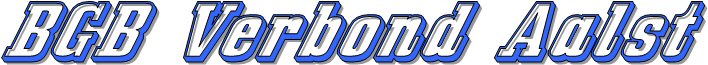 Algemene vergadering van 27 juni 2014 in B.C. WelkomAfwezige clubs: /Controle aanwezigheid verantwoordelijke per clubUitdelen van jaarboekje, wedstrijdbladen, lidkaarten,…. per club aan de verantwoordelijkeDefinitieve toekenning van het Kampioenschap van Oost-Vlaanderen aan BC Rialto en BC Leeuwkens i.s.m. het Verbond AalstAllerleiSlotwoord voorzitter